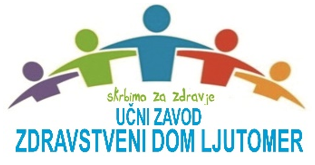 SPOŠTOVANE PACIENTKE, PACIENTI!Obveščamo vas, da smo pričeli S CEPLJENJEM PROTI GRIPI.Cepite se lahko v ambulanti osebnega zdravnika.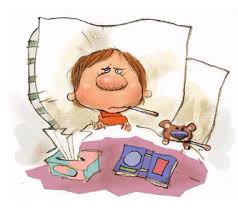 Cena cepljenja proti gripi znaša 14 EUR, za kronične bolnike in starejše od 65 let pa cepljenje stane 7 EUR.